King Street Primary & Pre - SchoolHigh Grange Road SpennymoorCounty DurhamDL16 6RA                                                                                                                                         Telephone: (01388) 8160781 Email: kingstreet@durhamlearning.net         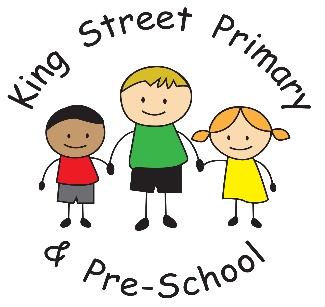 08/11/2019Dear Parents/CarerI would like to start with a thank you to everyone who has donated board games and jigsaws to school recently- they have been worth their weight in gold this week as it certainly has been wet. Please continue to send any games or activities you have spare as you begin the pre-Christmas clear out, we will put them to good use over the coming months.On the topic of weather - we have noticed a number of children with only tracksuit tops as coats, please ensure that children have a warm and waterproof coat to use at playtimes  where possible, we do try to allow our children time outside and this may be in drizzly weather. FundraisingNext Friday it is Children in Need day and Miss Whitfield has organised a separate letter in regards to the day. Please do not feel that you need to buy ‘Pudsey’ related items for the day. We are simply asking children to wear something special to them. We have also made the decision this year to ask families to donate directly to the charity. This is because we are charged to transfer the money to them and we want them to receive every penny you donate.We are also holding our annual Christmas Fayre again this year which means we will be asking for the usual donations of chocolate and a bottle. In addition to this, we also appeal to anyone who is clearing out cupboards and has any unwanted items they could donate such as gift sets, books, perfumes and toys. These items must be new, in date and suitable to give as a prize on one of the many stalls we anticipate having. The days for donations are as follows:A dress down day (non uniform) on Friday 22nd  November – please bring an unopened bottle for our bottle tombola (this can be bubble bath, juice, pop or alcohol but please direct all alcoholic drinks to the office or to a member of staff on the yard). On Friday 29th November we will hold another dress down day where will ask that children bring a bar of chocolate as a donation to our chocolate tombola. Any other donations can be on either of those days. The school fayre is on Thursday 5th December 3:13-5pm- let’s hope the weather improves!Baby newsI am delighted to announce that Miss Scott has had a beautiful bouncing baby boy and they are both doing very well. Baby does not yet have a name  but I’m sure once his character becomes apparent they will find a name which suits. We wish her and baby all the best. Miss Bell has not yet had her baby but we do hope that we have news for you in the next week or so - we will keep you posted. I am also delighted to announce that Miss Brown is also pregnant and the extra special news is that it is twins! We know that she will be having 2 boys and we look forward to watching her bloom over the coming months. Congratulations to the Brown family. Coffee morningBack by popular demand, we are hosting another coffee morning event where we encourage you all to pop along and have a cup of tea/coffee and some delightful treats made by Mrs Livesley. There was some lovely feedback about the last event and even some new friends made amongst new parents. Miss Livesley will be sending information out to everyone soon but the date has been set for 20th November 9am-10:30am so put the date in your diary now. Community eventOnce again, one of our parents (Craig Daley) is encouraging us to think about our health and wellbeing and to accompany a group of walkers each week and walk ourselves fit!  The walk each week meets at Spennymoor Youth and Community Centre at 10am-11am. There is a separate flyer for more information but you can also ring 03000 266555 for more details.Aldi stickersWe have successfully managed to complete one full poster of stickers and are now well on the way to completing a second. Please help us to do this by sending in any stickers you have collected by Friday 15th November. We need 120 more!Careers eventWe had hoped to host another inspiring careers event on Thursday 28th November but have been unable to get enough people who want to come and share their jobs with our children. The event last year really motivated the children to consider the huge variety of jobs available to them and were amazed that designing computer games was a job they could be paid to do! If you do know anyone who would be willing to talk to our children about the job they do, please let us know so we can begin organising another date.  It’s really important our children hold high aspirations. Open eventFinally, we are holding a second open event for prospective parents of children in Nursery or Reception (to start September 2020). Last term we held a similar event and we were bursting at the seams so we are offering the same opportunity to families who may not have been able to attend. The event is in our EYFS unit on 3rd December 1:30-2:30pm. Please spread the word to anyone you know who has children aged 3 and 4. As always, if you have any questions or queries please do not hesitate to get in touch. We always have staff on the yard or you can call into the school office. We always welcome families to volunteer in school too so please ask for a pack if you are interested. Yours SincerelyMrs J Bromley